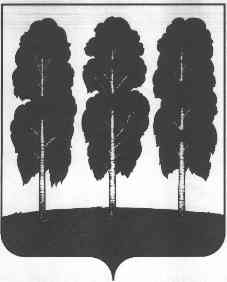 АДМИНИСТРАЦИЯ БЕРЕЗОВСКОГО РАЙОНАХАНТЫ-МАНСИЙСКОГО АВТОНОМНОГО ОКРУГА – ЮГРЫРАСПОРЯЖЕНИЕот 18.12.2017       		                                           № 1068-рпгт. БерезовоВ целях приведения в соответствие деятельность по поддержке доступа негосударственных организаций (коммерческих, некоммерческих) к предоставлению услуг в социальной сфере в Березовском районе  с распоряжением Правительства Ханты-Мансийского автономного округа – Югры от 22.07.2016                         № 394-рп «О плане мероприятий («дорожной карте») по поддержке доступа негосударственных организаций (коммерческих, некоммерческих) к предоставлению услуг в социальной сфере в Ханты-Мансийском автономном округе – Югре на 2016 – 2020 годы»:1. В строке 4.4 таблицы 1 приложения к распоряжению администрации Березовского района от 31 августа 2016 года № 451-р «О плане мероприятий («дорожная карта») по поддержке доступа негосударственных организаций (коммерческих, некоммерческих) к предоставлению услуг в социальной сфере в Березовском районе на 2016 – 2020 годы» столбец «Наименование мероприятия» изложить в следующей редакции: «Рассмотрение вопросов участия негосударственных организаций в оказании населению услуг в социальной сфере на заседаниях общественного совета при администрации Березовского района по реализации государственной политики в социальной сфере на территории Березовского района».2. Опубликовать настоящее распоряжение в газете «Жизнь Югры» и разместить на официальном веб-сайте органов местного самоуправления Березовского района.3. Настоящее распоряжение вступает в силу после его подписания. И.о. главы района, заместитель главы района                                                                      И.В. ЧечеткинаО внесении изменения в приложение                к распоряжению администрации Березовского района от 31 августа                2016 года № 451-р «О плане мероприятий («дорожная карта») по поддержке доступа негосударственных организаций (коммерческих, некоммерческих) к предоставлению услуг в социальной сфере в Березовском районе на 2016 – 2020 годы»